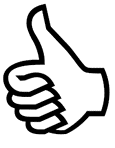 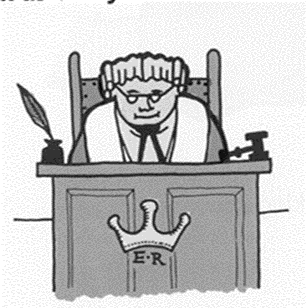 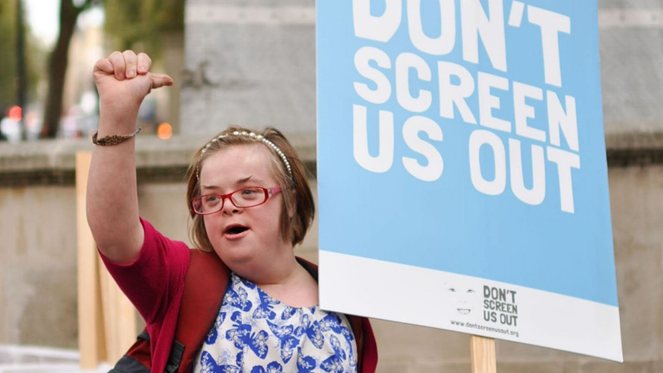 Great News – Heidi Crowter’s Court case is being heard in full What is happening at the Court of Appeal?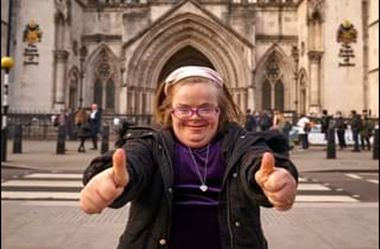 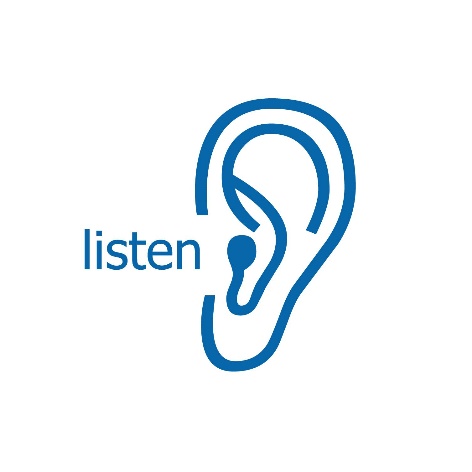 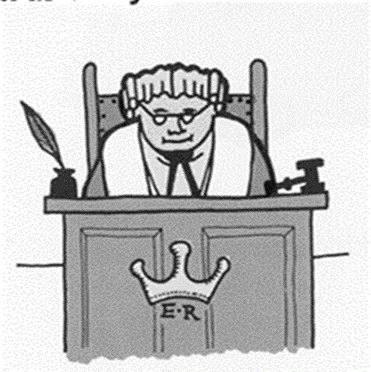 The Court of Appeal judges will be hearing why Heidi is saying that the Abortion law that promotes disability discrimination affects how society treats disabled people.     The Abortion law that allows disabled and non-disabled unborn babies to be treated unequally gives the message that disabled people can be treated unfairly and unjustly.     Disabled people should be treated the same as non-disabled people at all times, this is a human right.Please note that the Court of Appeal will not be dealing with how unborn disabled babies themselves are treated unfairly in the Abortion Law.  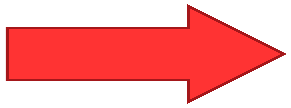 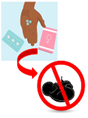 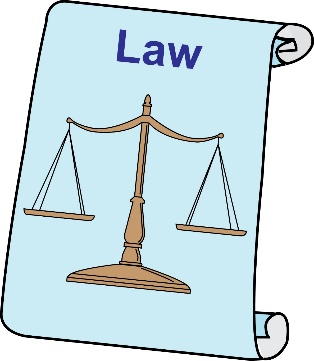 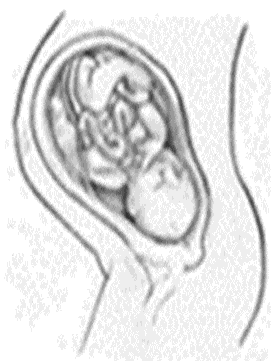 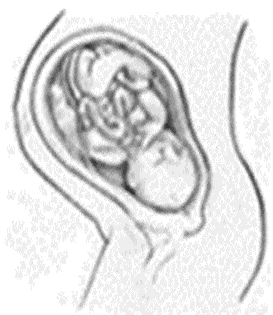 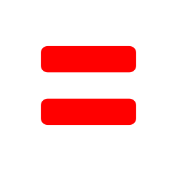 We want the judges to see that Heidi’s court case is being supported by lots and lots of disabled people.  So it’s really important that we are at the Court of Appeal itself, being seen by Heidi and the judges who will decide whether the Abortion Law goes against disabled people’s human rights to be treated fairly and free from disability-related discrimination.   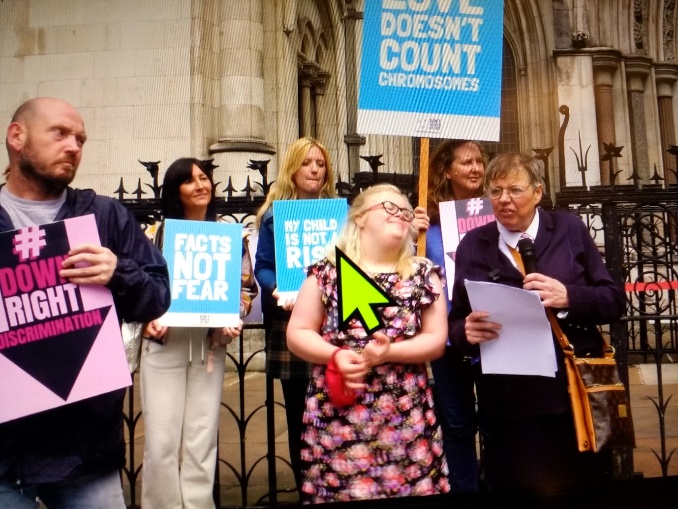 Heidi’s court case    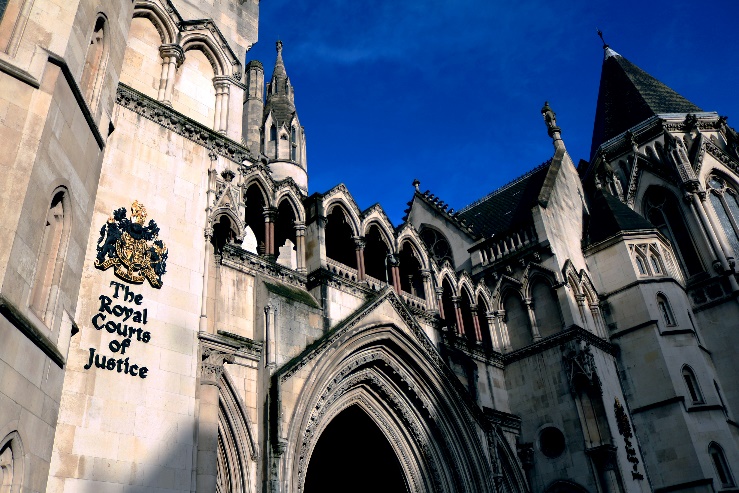 Address Royal Courts of Justice Strand, London WC2A 2LL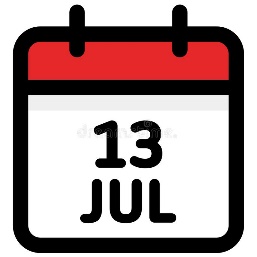 Date of court hearing: Wednesday, 13th July 2022 Times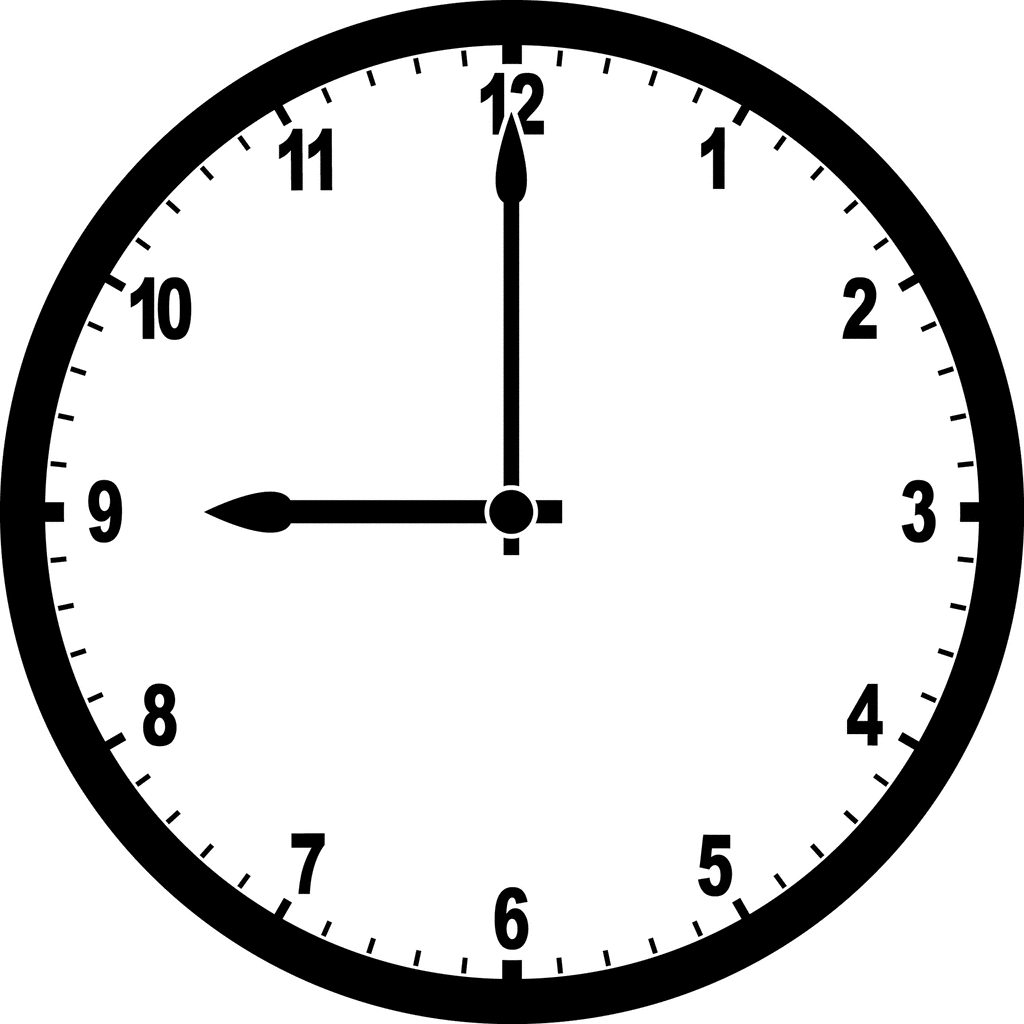 Time:  from 9.00 am if you can  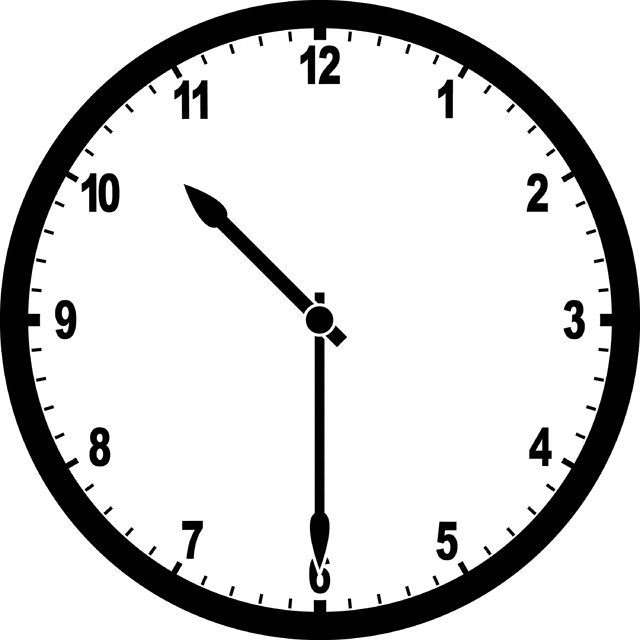 Court hearing is 10:30 am 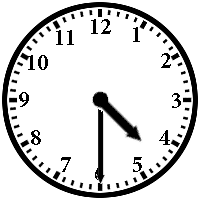 Court hearing to end 4.30 pmWe want Heidi’s court case to be accessible for all disabled people including those with learning difficultiesAttend the Court of Appeal hearing itself 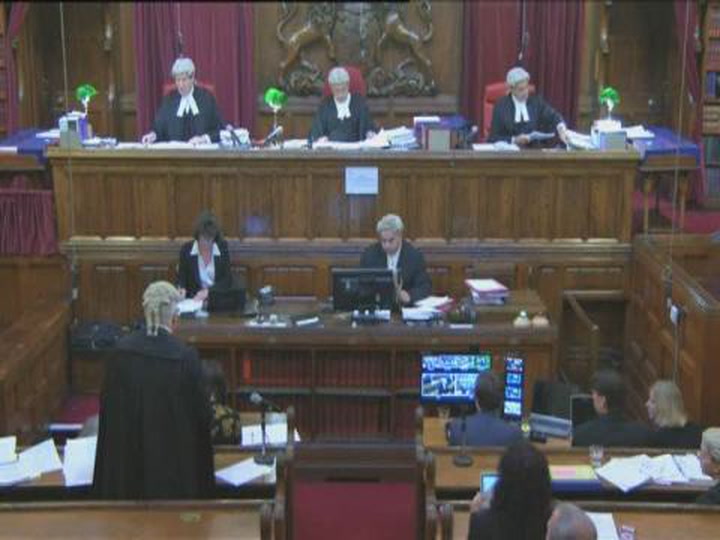 We need judges to see that Heidi is supported so please do come anytime between 9.00 am to 4.30 pm.   Feel free to stay as long as you like in or outside the High Court. An accessible Court Hearing 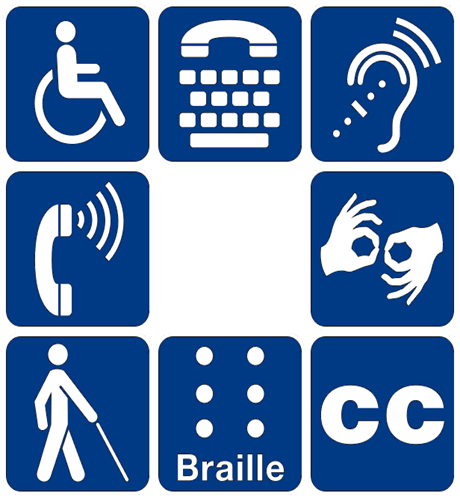 ROFA is expecting that the National Court Service will continue to be very helpful after the last hearing which took place on March 8th where the staff agreed to:   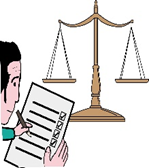 A wheelchair accessible high court roomLive streaming of the court hearingThe public gallery is open so that we can all sit in the court hearing.   An agreement to consider easy read information and judgement of Heidi’s court case Whilst ROFA is in contact with the court service – it would be helpful for disabled people to make requests for any help you need to make the court hearing more accessible for all. 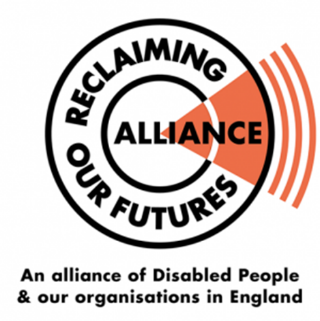 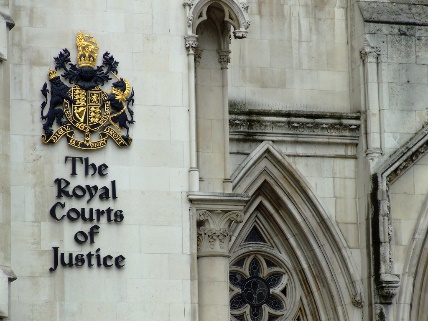 Things to think about are: Accessible court room and toiletsHelp with getting to the court itself Support with hearing the court case (hearing loop)British Sign Language or any other communication supportInformation about the court case in a different formatsEasy-read information about what is going on in the court hearing including understanding what the lawyers and judges are saying or   anything else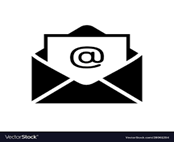 Sample email you can write to ross.kitley2@justice.gov.uk civilappeals.listing@justice.gov.uk Simone Aspis’s PA Sedley   simone.pers.ass@gmail.comDear Ross and SallyI am a disabled person who will be attending Heidi Crowter’s Court of the Appeal hearing on 13th July.  Please can you do the following so I have equal rights to access and understand Heidi court case hearing under Equality Act 2010?  Write what is needed make Heidi court case accessible for disabled supporters.Please let me know that you are going to make the court hearing accessible for me and other disabled people.   Looking forward to a fully accessible court hearing – which will benefit all disabled people.Yours sincerely  Your name and organisation   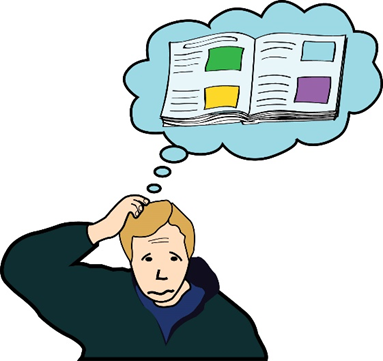 Need more information or finding it hard to access Heidi’s court case contact 020 7947 6190RNID Typetalk 02018001 (Text) 18002 (Voice)(Helplines for the deaf and hard of hearing)www.civilappeals.gov.ukHeidi Crowter’s Court of Appeal Oral hearing is being lived stream Supporters will be able to listen to the Court of Appeal hearing from the following website: 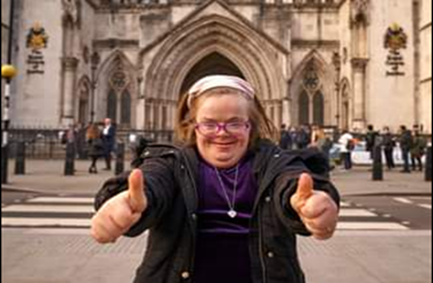 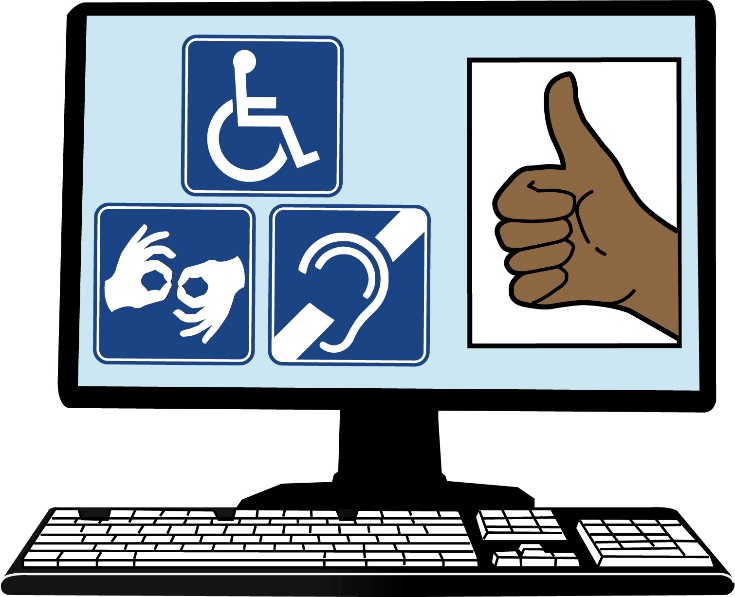 https://www.judiciary.uk/you-and-the-judiciary/going-to-court/court-of-appeal-home/the-court-of-appeal-civil-division-live-streaming-of-court-hearings/. The video will also be accessible from this website after the hearing.Expenses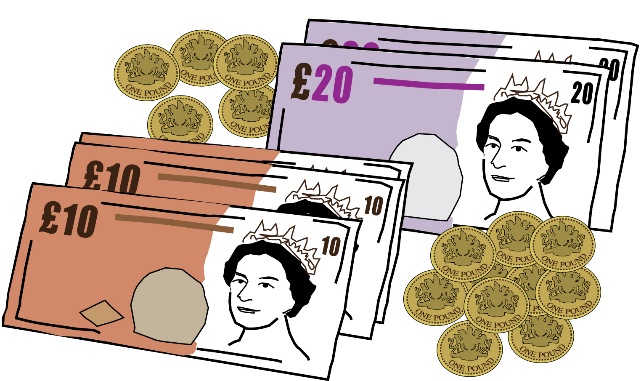 If we raise enough money, we will be able to think about paying disabled people expenses for coming to the court hearing.   We have started a fund-raising page - to raise money for disabled supporters who would like to attend and support Heidi’s court case.  If you can please give some money to help cover disabled peoples costs  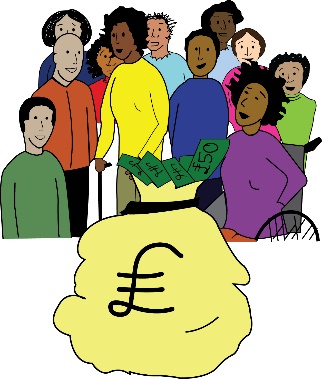 Click: https://tinyurl.com/5cptt25n  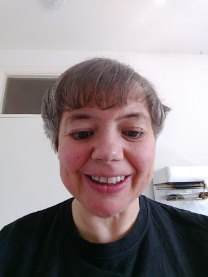 If you need any information about the court case.   Simone Aspis’s PA Sedley   simone.pers.ass@gmail.com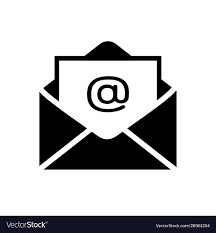 